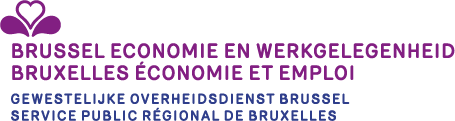 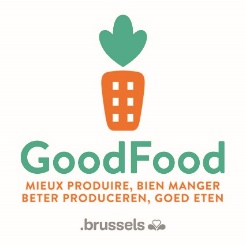 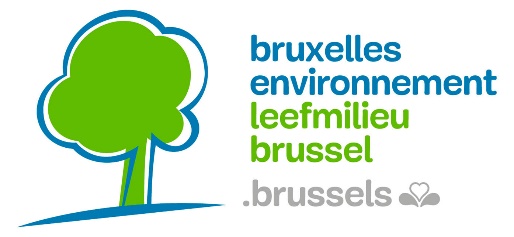 	KANDIDATUURDOSSIERAanvraag tot financiële steun bij de opstart van een coöperatieve en participatieve supermarkt - 2022Het kandidatuurdossier moet naar behoren ingevuld en ondertekend teruggestuurd worden, uiterlijk op maandag 13 juni 2022 (12u) – info@goodfood.brusselsUw organisatie	Door ons uw persoonsgegevens toe te zenden, stemt u ermee in dat Leefmilieu Brussel en Brussel Economie en Werkgelegenheid uw gegevens verwerkt in het kader van de projectoproep en voor de evaluatie van uw project. U zult mogelijk opnieuw benaderd worden voor evenementen die te maken hebben met de thema's van de projectoproep (vergaderingen over Good Food, ...).Verder kunnen de in de evaluatieverslagen verstrekte gegevens, zoals uw projectbeschrijving, dienen om projecten in kaart te brengen, "Good Food"-projecten te promoten of meer algemeen als onderdeel van de "Good Food"-strategie.
Presentatie van uw organisatie - maximaal 1 paginaWelke zijn de voornaamste waarden van uw project? Welk gebied wilt u bestrijken?Hoeveel actieve coöperanten heeft u op dit moment? Beschrijf uw groeiperspectief voor de komende 24 maanden en uw strategie om die groei te bereiken.Heeft u al een verkoopactiviteit? Zo ja, welke? Specificeer in enkele regels de kenmerken van uw verkoopactiviteit (bv. aantal klanten, maandelijkse omzet, type producten dat te koop wordt aangeboden, aantal openingsdagen enz.)Hoe is uw project vergelijkbaar met en verschillend van het model van BEES Coop in Schaarbeek?  Hoe ziet u uw project tegen eind 2024? Beschrijf uw visie (bv. aantal coöperanten, vestigingslocatie, aantal werknemers, aantal productreferenties enz.) Presentatie van de groep die het project draagt - maximaal 15 regelsKunt u de groep die het project draagt voorstellen?  Heeft u deelgenomen aan de verschillende door BEES Coop georganiseerde opleidingen? Zo ja, welke en hoe heeft dit bijgedragen aan de ontwikkeling van uw project?Focus op toegankelijkheid - maximaal 1 paginaHet Gewest zal projecten ondersteunen die de financiële, culturele en geografische toegankelijkheid van Good Food bevorderen (lokale producten (Belgische of de dichtstbijzijnde oorsprong naargelang van het beschikbare aanbod), seizoensproducten, bij voorkeur biologische producten, alternatieven voor dierlijke eiwitten zoals peulvruchten, noten enz.). Hoe beantwoordt uw project aan de gewestelijke doelstellingen op het gebied van financiële, culturele, symbolische en geografische toegankelijkheid?Hoe zult u een verscheidenheid aan consumentenprofielen garanderen en hoe zullen uw aanbod, uw verkoopcontext, de organisatie van de coöperanten en het bestuur worden opgezet om aan deze doelgroepen tegemoet te komen? Wat weet u van de verwachtingen van uw doelconsumenten? Hebt u reeds specifieke kenmerken in verband met verschillende consumentenprofielen vastgesteld? Zo ja, welke? Hoe denkt u met deze specifieke kenmerken rekening te houden? Hoe denkt u deze verschillende doelgroepen te bereiken? Beschikt u over communicatiemiddelen die zijn aangepast aan de diversiteit van de consumentenprofielen? Hoe zal uw aanbod zich qua prijs positioneren ten opzichte van de concurrentie? Hoe gaat u ervoor zorgen dat uw assortiment betaalbaar is voor minder welgestelde klanten? Welke methode gaat u gebruiken om deze toegankelijkheidsdoelstellingen te evalueren? Hoe past het project binnen de lokale context? Welk contact hebt u met de lokale spelers? Kunt u uiteenzetten op welke partnerschappen u mikt en welke partnerschappen al zijn aangegaan? Focus op duurzaamheid - maximaal 1 paginaHet project moet producten voorstellen die de consument in staat stellen de milieu-impact van zijn of haar voeding te verminderen. Duurzame kanalen krijgen voorrang (beperking van het aantal afgelegde kilometers, milieuvriendelijke productiemethoden enz.). Het aanbod zal hoofdzakelijk seizoensgebonden zijn en bestaan uit verse, onbewerkte producten en alternatieven voor dierlijke eiwitten (peulvruchten, noten, zaden enz.). Bij de keuze van de producten zal het milieu-effect van de productiemethode doorslaggevend zijn, zodat voorrang kan worden gegeven aan productietechnieken die minder schadelijk zijn voor het milieu. Wat is uw bevoorradingsbeleid?Hebt u een bevoorradingshandvest? Zo ja, wat zijn de voornaamste beginselen?  Wat zijn uw denkrichtingen om uw milieu-impact te beperken?Bent u van plan uw klanten bewuster te maken van milieukwesties in verband met voeding? Zo ja, op welke manier? Beknopte planning van het project Indicatoren - maximaal ½ paginaProjectevaluatie - Bepaal de specifieke kwantitatieve indicatoren en de methodologie om de resultaten van het project op korte termijn te evalueren. Hoe meet u de door het project teweeggebrachte gedragsveranderingen? Welke structurele veranderingen brengt de ontwikkeling van uw project met zich mee? (maximaal 1/2 pagina)Kwantitatieve criteria - Verwachte gekwantificeerde resultaten op korte termijnKwalitatieve criteria Aantal personen dat rechtstreeks door het project wordt bereiktGelijkekansentestAlleen invullen als de subsidieaanvraag meer dan 30.000 euro bedraagt.Indien de Regering van het Brussels Hoofdstedelijk Gewest deze aanvraag valideert, dient de u toegekende subsidie onderworpen te worden aan de gelijkekansentest. Sinds 1 maart 2019 moet deze test verplicht worden uitgevoerd voor alle ontwerpbesluiten voor de toekenning van een subsidie van meer dan 30.000 euro.Deze gelijkekansentest is een nieuw instrument dat het Gewest heeft ingevoerd om na te gaan wat het effect is van beleidsmaatregelen op verschillende bevolkingsgroepen wiens specifieke situatie en behoeften soms niet in aanmerking worden genomen.Raadpleeg voor meer informatie volgende koppelingen:http://equal.brussels/equal.brussels-a-presente-son-test-egalite-des-chanceshttp://test.equal.brussels/Om ons te helpen de test zo goed mogelijk in te vullen, vragen wij u de volgende vragen zo duidelijk en beknopt mogelijk te beantwoorden. GelijkekansentestLuik 1 – Gender: (1)	Geef voor het thema waarmee uw project of activiteit in het kader van deze subsidieaanvraag verband houdt de knelpunten of bijzonderheden waarmee personen op basis van het criterium ‘gender’ geconfronteerd kunnen worden(2a)	Hebt u rekening gehouden met deze bijzonderheden of knelpunten bij het opstellen van het project?(2b)	Op welke manier(en) en in welke andere projectfase(n) plant u dit te doen?(3a)	Welke bronnen hebt u gebruikt om te antwoorden op vragen (1) en (2)?(3b)	Wat hebt u nodig om (nog meer) rekening te houden met bovenvermelde knelpunten en bijzonderheden?(4a)	Rekening houdend met voorgaande antwoorden, welk soort impact heeft uw project op de betrokken personen?(4b)	Hoe groot schat u de impact in?Luik 2 – Andere criteriaHandicap(1)	Geef voor het thema waarmee uw project of activiteit in het kader van deze subsidieaanvraag verband houdt de knelpunten of bijzonderheden waarmee personen op basis van het criterium ‘handicap’ geconfronteerd kunnen worden(2a)	Hebt u rekening gehouden met deze bijzonderheden of knelpunten bij het opstellen van uw project?(2b)	Op welke manier(en) en in welke andere fase(n) van het project plant u dit te doen?(3a)	Welke bronnen hebt u gebruikt om te antwoorden op de vragen (1) en (2)?(3b)	Wat hebt u nodig om (nog meer) rekening te houden met bovenvermelde knelpunten en bijzonderheden?(4a)	Rekening houdend met voorgaande antwoorden, welk soort impact heeft uw project op de betrokken personen?(4b) Hoe groot schat u de impact in?Etnische en culturele afkomst(1)	Geef voor het thema waarmee uw project of activiteit in het kader van deze subsidieaanvraag verband houdt de knelpunten of bijzonderheden waarmee personen op basis van het criterium ‘etnische en culturele afkomst’ geconfronteerd kunnen worden(2a)	Hebt u rekening gehouden met deze bijzonderheden of knelpunten bij het opstellen van uw project?(2b)	Op welke manier(en) en in welke andere projectfase(n) plant u dit te doen?(3a)	Welke bronnen hebt u gebruikt om te antwoorden op vragen (1) en (2)?(3b)	Wat hebt u nodig om (nog meer) rekening te houden met bovenvermelde knelpunten en bijzonderheden?(4a)	Rekening houdend met voorgaande antwoorden, welk soort impact heeft uw project op de betrokken personen?(4b) Hoe groot schat u de impact in?Seksuele geaardheid, genderidentiteit en genderuitdrukking(1)	Geef voor het thema waarmee uw project of activiteit in het kader van deze subsidieaanvraag verband houdt de knelpunten of bijzonderheden waarmee personen op basis van het criterium ‘Seksuele geaardheid, genderidentiteit en genderuitdrukking’ geconfronteerd kunnen worden(2a)	Hebt u rekening gehouden met deze bijzonderheden of knelpunten bij het opstellen van uw project?(2b)	Op welke manier(en) en in welke andere projectfase(n) plant u dit te doen?(3a)	Welke bronnen hebt u gebruikt om te antwoorden op vragen (1) en (2)?(3b)	Wat hebt u nodig om (nog meer) rekening te houden met bovenvermelde knelpunten en bijzonderheden?(4a)	Rekening houdend met voorgaande antwoorden, welk soort impact heeft uw project op de betrokken personen?(4b) Hoe groot schat u de impact in?Sociale afkomst en situatie(1)	Geef voor het thema waarmee uw project of activiteit in het kader van deze subsidieaanvraag verband houdt de knelpunten of bijzonderheden waarmee personen op basis van het criterium ‘sociale afkomst en situatie’ geconfronteerd kunnen worden(2a)	Hebt u rekening gehouden met deze bijzonderheden of knelpunten bij het opstellen van uw project?(2b)	Op welke manier(en) en in welke andere projectfase(n) plant u dit te doen?(3a)	Welke bronnen hebt u gebruikt om te antwoorden op vragen (1) en (2)?(3b)	Wat hebt u nodig om (nog meer) rekening te houden met bovenvermelde knelpunten en bijzonderheden?(4a)	Rekening houdend met voorgaande antwoorden, welk soort impact heeft uw project op de betrokken personen?(4b) Hoe groot schat u de impact in?Verplichte verklaringIk verklaar op eer dat alle meegedeelde gegevens eerlijk en juist zijn, en ik geef de bevoegde overheid de toestemming om ze, waar nodig, ter plaatse te komen verifiëren.Ik verklaar kennis te hebben genomen van de informatie over de naleving van de wetgeving betreffende staatssteun en overheidsopdrachten (zie bijlage 1 - Exceltabel Begroting).Naam en functie van de gevolmachtigde van de organisatie: Naam:Voornaam: Functie:Datum:HANDTEKENING:Bijlagen toe te voegen aan het kandidatuurdossierEen bankattest waarin wordt bevestigd dat het rekeningnummer aan de houder toebehoortDe meest recente beschikbare statuten (behalve voor feitelijke verenigingen)De tabel Begroting en Financiering in Excel (bewaard in Excel-formaat)Een vereenvoudigd financieel plan van het project met de variabelen. Dit financiële plan moet ten minste de volgende informatie bevatten:aantal huidige en verwachte coöperanten, gemiddeld uitgegeven bedrag, aantal kassabezoeken/week.Evolutie van de omzet eind 2022 en eind 2023Informatie over uw uitgaven (voltijdsequivalenten, huur ...)Informatie over uw investeringenInformatie over uw middelen (waarde van het startkapitaal, andere middelen)NaamFR: 	
NL : 	Rechtsvorm (vzw, ...) Ondernemingsnummer van het bedrijf Registratienummer bedrijfBtw-plichtig of niet  NEE - JA (gewoon) - JA (gedeeltelijk) - JA (vrijgesteld)AdresStraat FR: 	
Straat NL: 	
Nummer : 	   
Postcode: 	Plaats FR: 	 Plaats NL: 	 TelefoonWebsite Sociale media (pagina’s, ...)Totaal aantal werknemers  (indien geen sociale balans)Fysieke eenheid: VTE: Toelichting:            Persoon gemachtigd om de organisatie te bindenNaam: 		Voornaam:  Functie:	 Projectverantwoordelijke:Naam: 		Voornaam:  Functie:Tel/gsm:E-mail:Bankrekening 	IBAN nr.Rekeninghouder Totaal aantal werknemers  ETP :Huidig aantal werknemersCommentar :In het kader van deze subsidie aangevraagd bedrag (max.: 100.000€)Hebt u eerder al financiële steun ontvangen van Leefmilieu Brussel?JA – NEEIndien ja:Bedrag:Jaar:Datums(periode)MijlpalenDoelstelling (meetbaar)